SUPPLEMENTARY MATERIALInternational patterns and trends in endometrial cancer incidence, 1978–2013Joannie Lortet-Tieulent1Jacques Ferlay2Freddie Bray2Ahmedin Jemal11 Surveillance & Health Services Research, American Cancer Society, Atlanta, United States2 Cancer Surveillance Section, International Agency for Research on Cancer, Lyon, FranceSupplementary Table 1. Selected countries and registries, and data sourcesSUPPLEMENTARY FIGURES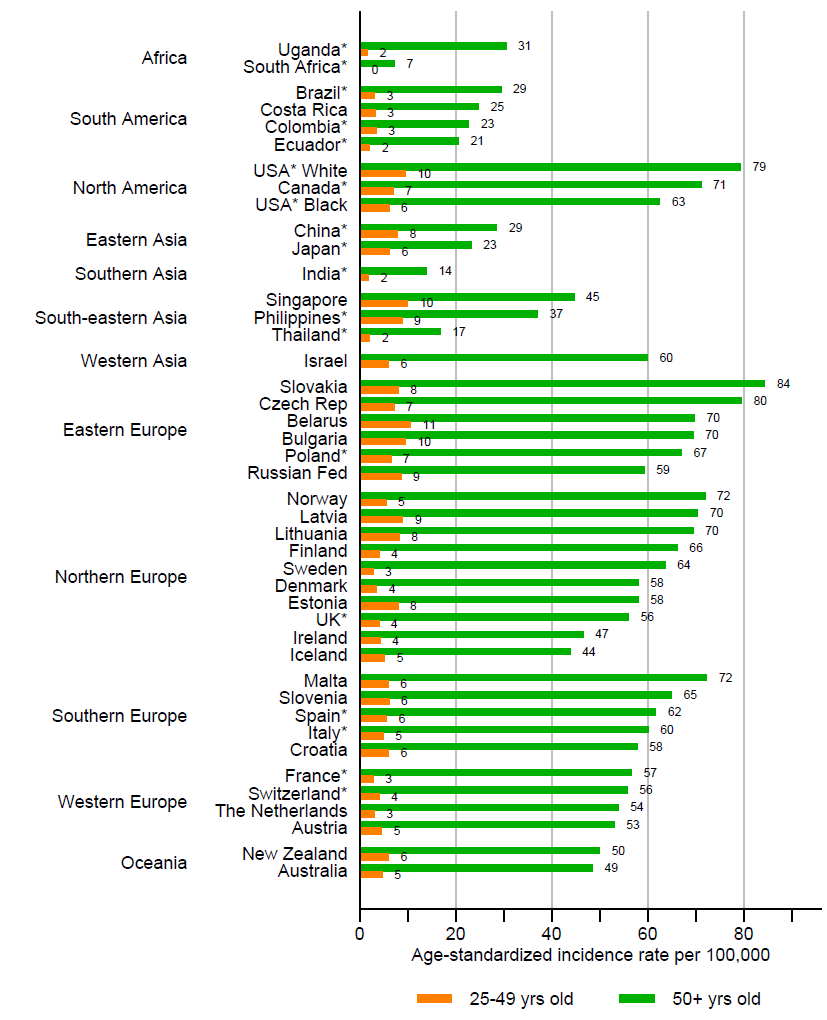 Supplementary Figure 1. Average annual age-standardized endometrial cancer incidence rate, in 2006–2007, for ages 25–49 and 50 years and older.  * denotes regional registries.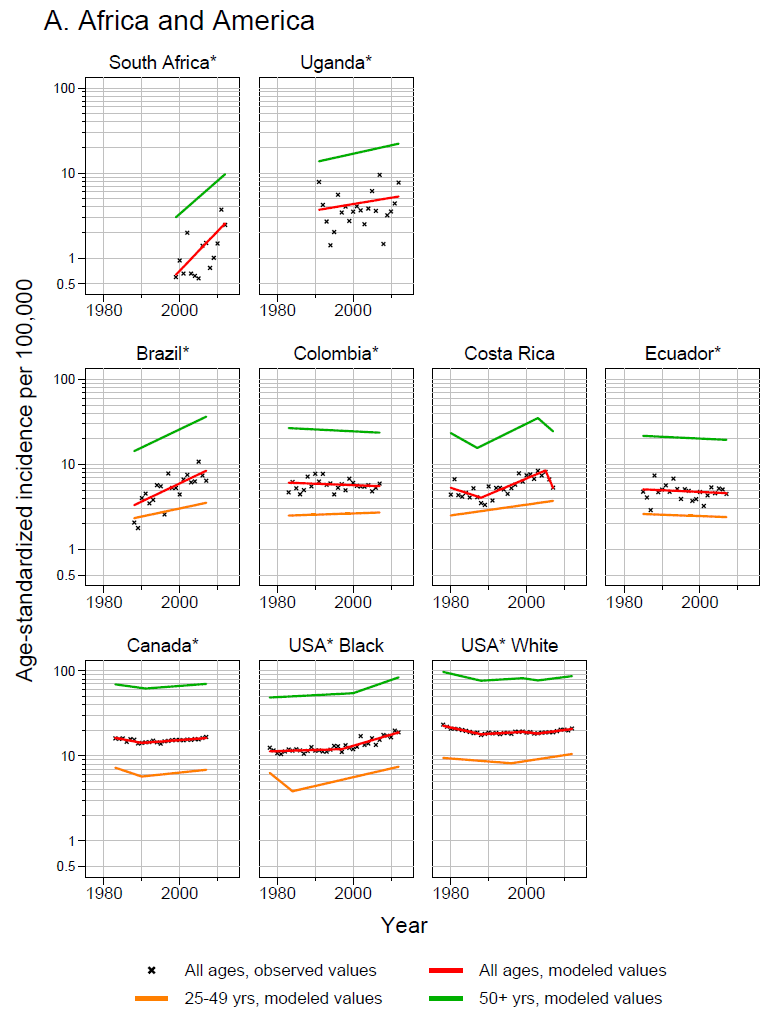 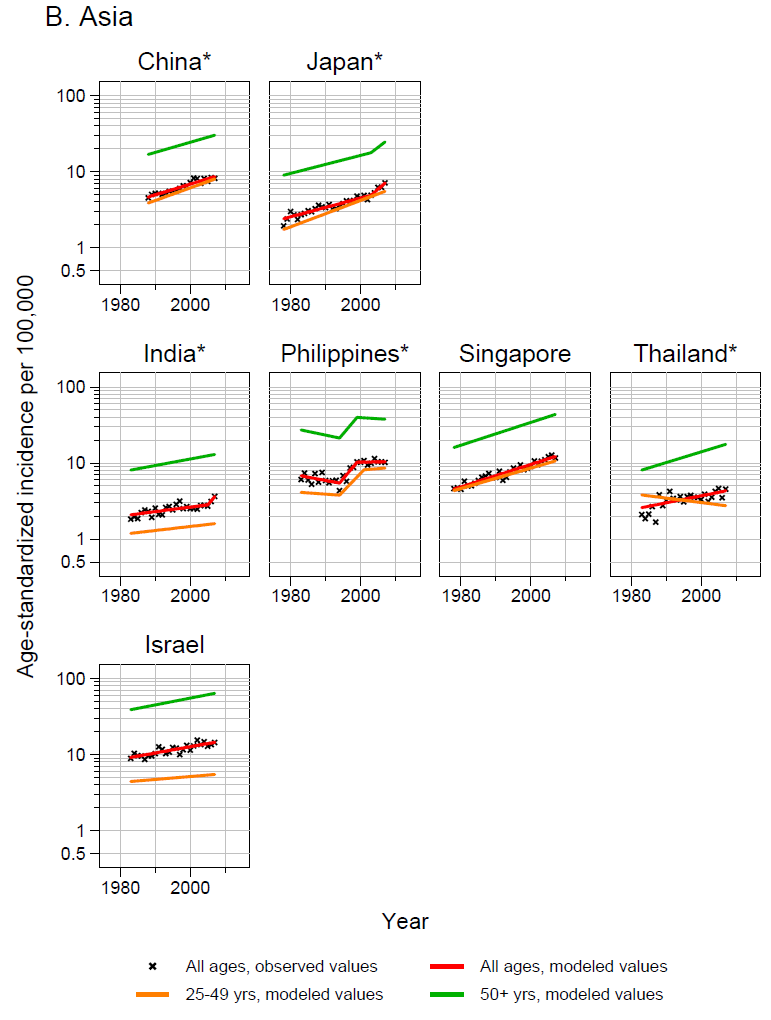 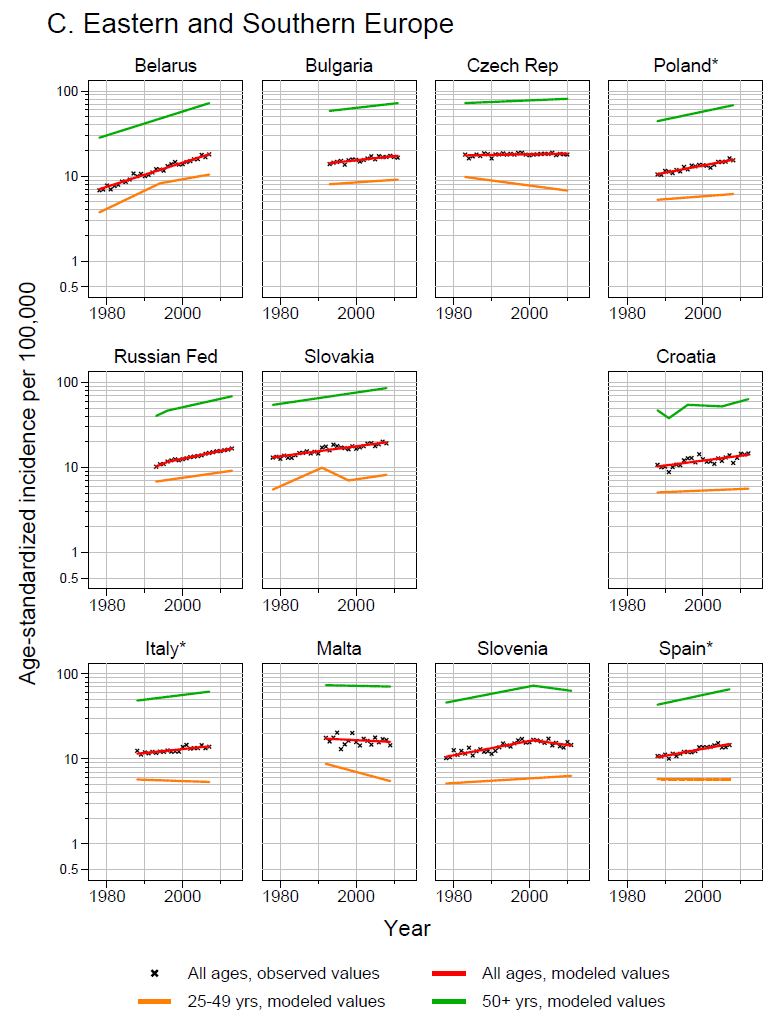 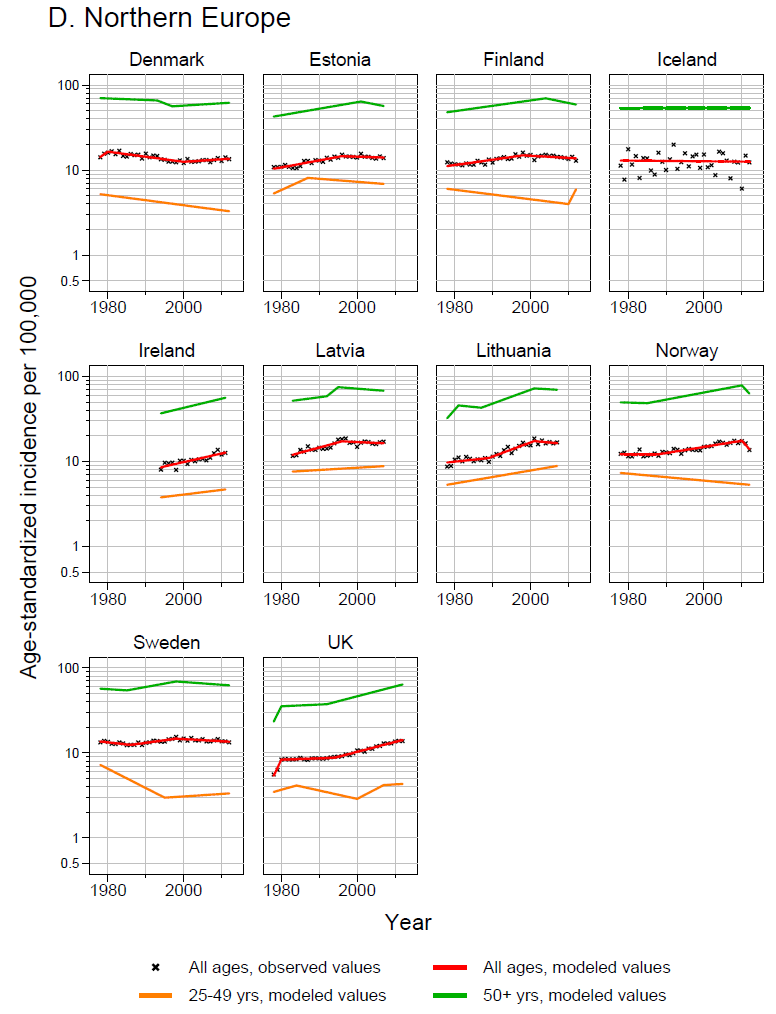 Supplementary Figure 2. Trends in age-standardized endometrial cancer incidence rate by age group.  (A) Africa and America; (B) Asia; (C) Eastern and Southern Europe; (D) Northern Europe; (E) Western Europe and Oceania. Observed data in black x and modeled values of Joinpoint analyses in lines. Observed rate ≤0.5 per 100,000 in South Africa (1 year) is not plotted. Joinpoint analysis was not possible for Iceland, South Africa, and Uganda for ages 25–49 due to the absence of cases for some years. * denotes regional registries.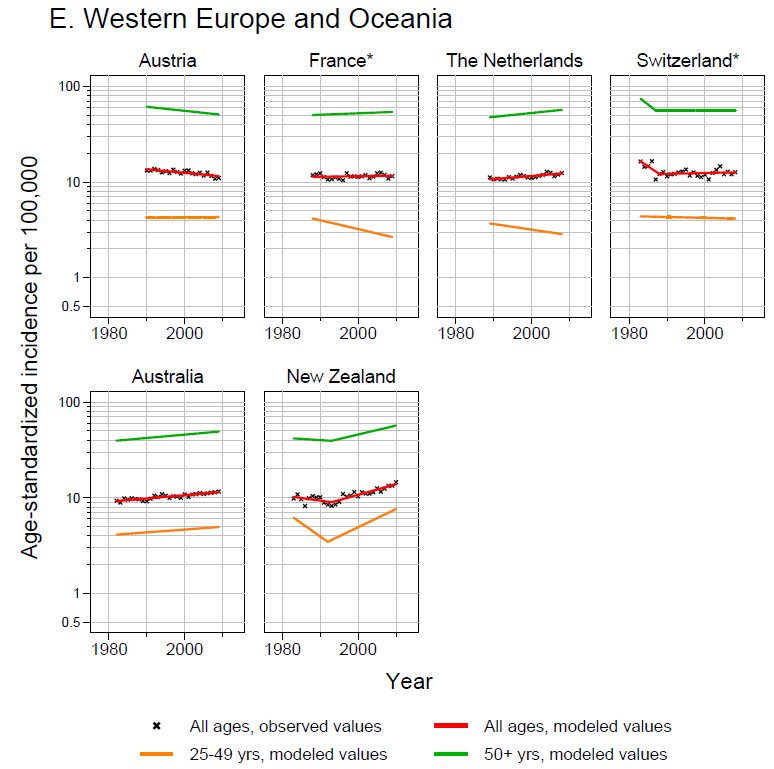 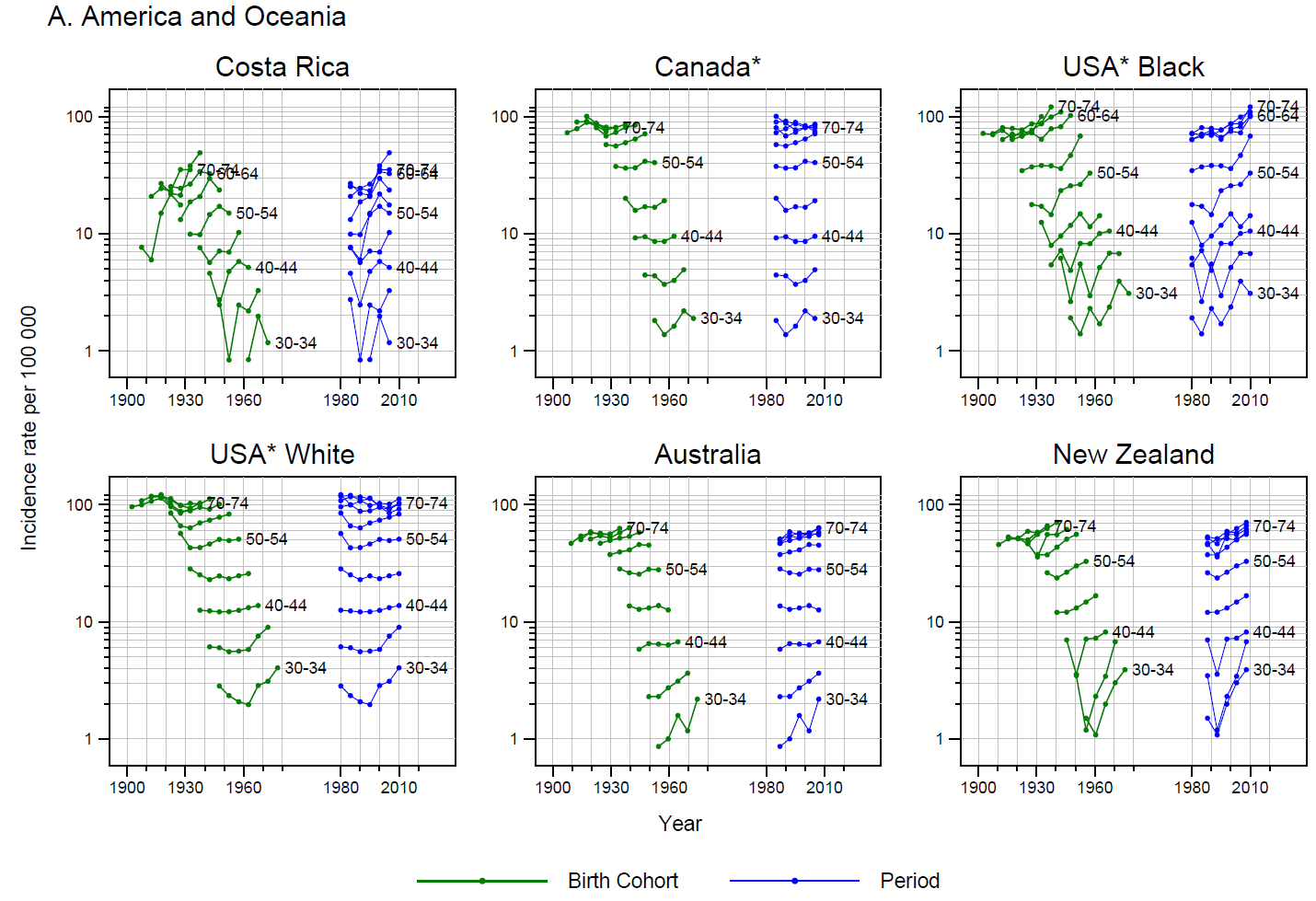 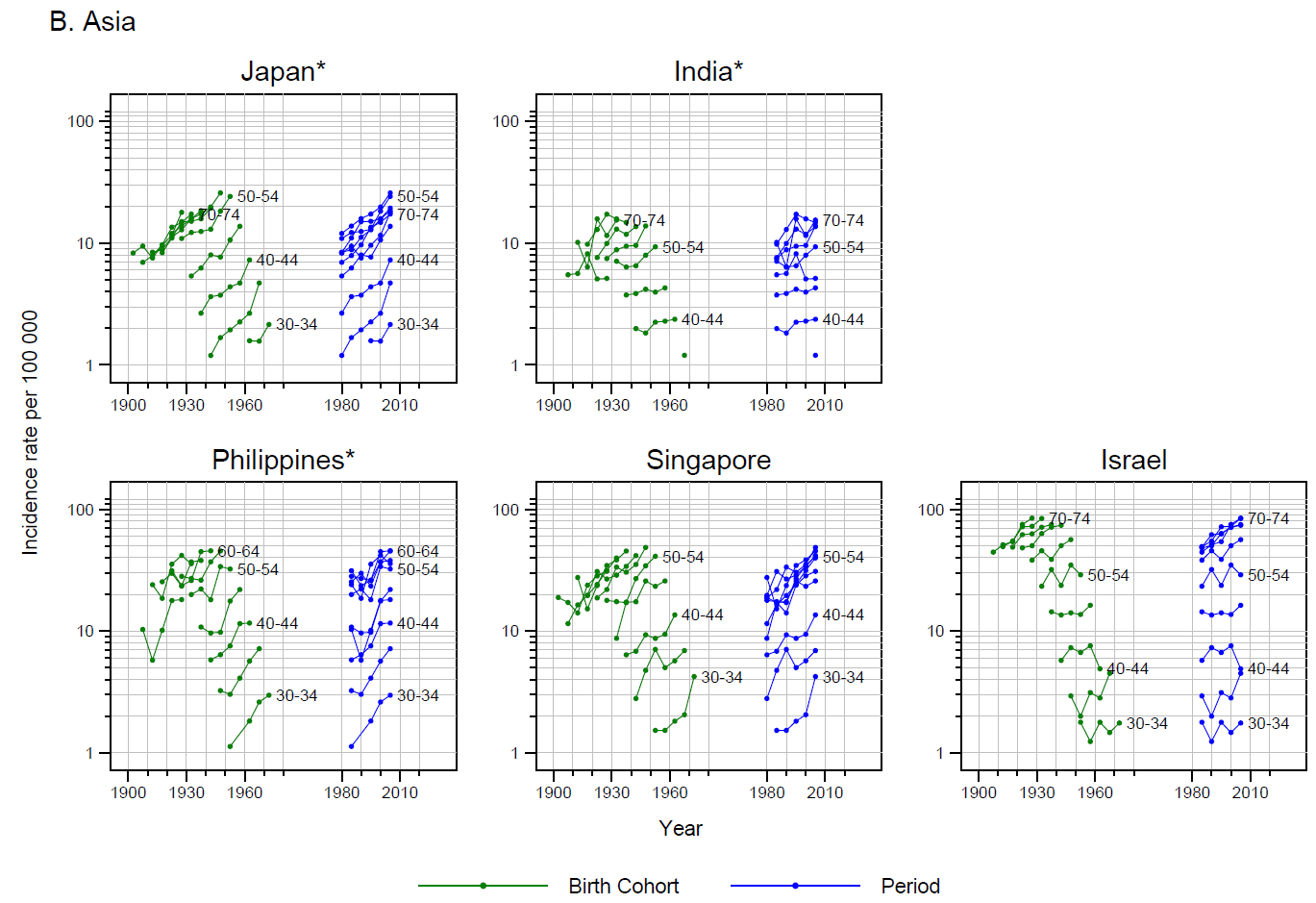 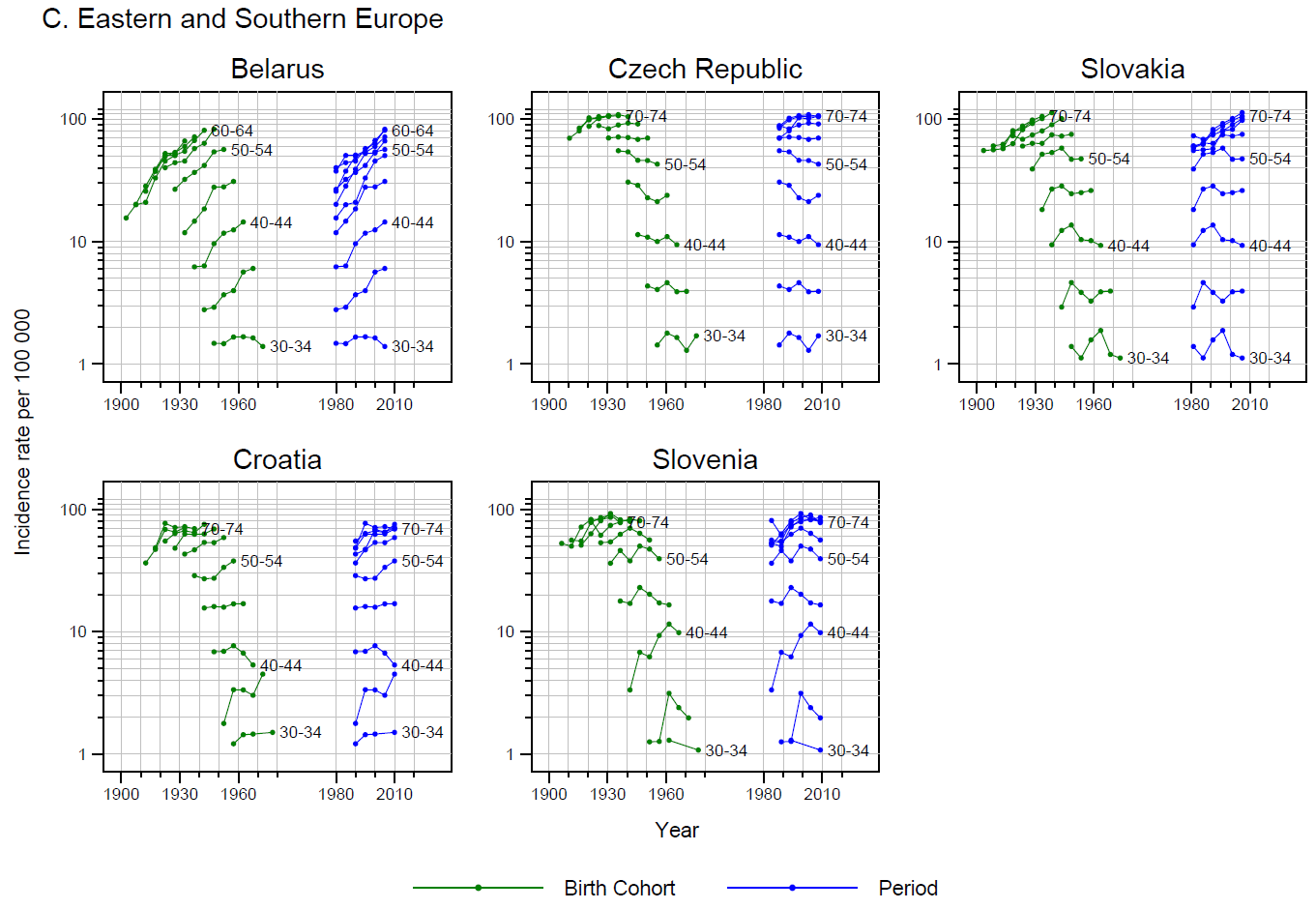 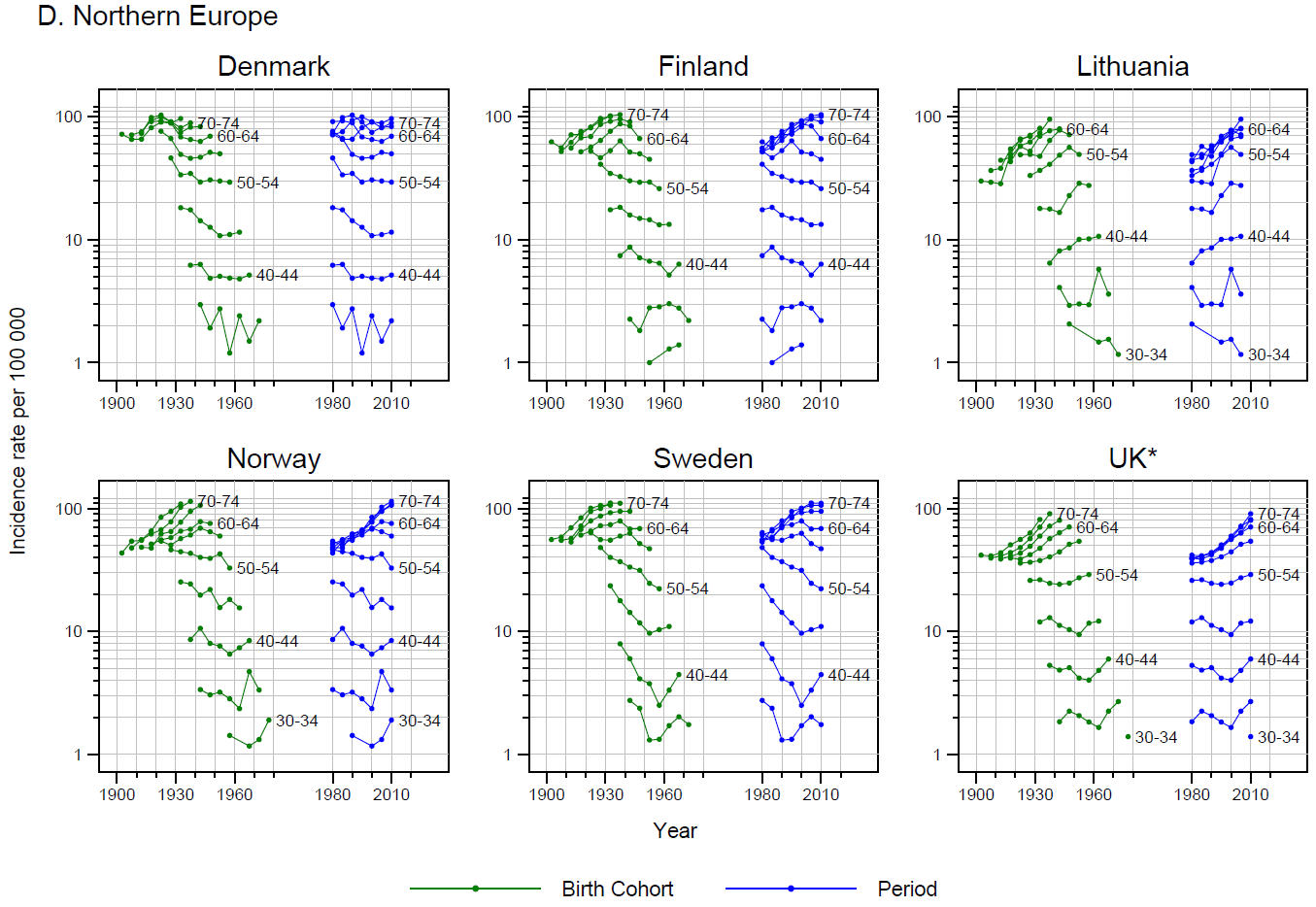 Supplementary Figure 3. Age-specific endometrial cancer incidence rates versus 5-year birth cohorts and 5-year periods, by 5-year age groups (ages 30–79), for select countries.  (A) America and Oceania; (B) Asia; (C) Eastern and Southern Europe; (D) Northern Europe. * denotes regional registries. Rates<0.8 per 100 000 are not plotted. RegionCountryStudy periodAnnual female population, all ages (2006-2007)Annual number of new cases, all ages (2006-2007)National population coverage (%)List of regional registriesData sourcesAfricaSouth Africa1998-2012574,00072PROMEC cancer registry (Eastern Cape Province)CI5Uganda1991-20121,035,000163Kampala cancer registryCI5South AmericaBrazil1988-2007645,000401Goiania cancer registryCI5plusColombia1983-20071,113,000655Cali cancer registryCI5plusCosta Rica1980-20072,146,000119100CI5plusEcuador1985-2007802,000322Quito cancer registryCI5plusNorth AmericaCanada1983-200712,621,0003,26275All provinces but QuebecCI5plusUSA Black1978-20121,863,0003039SEER: states of Connecticut, Hawaii, Iowa, New Mexico, and Utah and metropolitan areas of San Francisco-Oakland (California), Detroit (Michigan), Seattle-Puget Sound (Washington) and Atlanta (Georgia)SEERUSA White1978-201210,562,0003,1399SEER: states of Connecticut, Hawaii, Iowa, New Mexico, and Utah and metropolitan areas of San Francisco-Oakland (California), Detroit (Michigan), Seattle-Puget Sound (Washington) and Atlanta (Georgia)SEEREastern AsiaChina1988-20076,671,0009091Cancer registry of Hong-Kong and ShanghaiCI5plusJapan1978-20076,598,0007528Cancer registry of Miyagi, Nagasaki and OsakaCI5plusSouthern AsiaIndia1983-20078,169,0002362Cancer registry of Chennai and MumbaiCI5plusSouth-eastern AsiaPhilippines1983-20073,075,0002327Manila cancer registryCI5plusSingapore1978-20071,792,000291100Resident populationCI5plusThailand1983-2007779,000413Chiang Mai cancer registryCI5plusWestern AsiaIsrael1983-20073,467,000611100CI5plusEastern EuropeBelarus1978-20075,181,0001,436100CI5plusBulgaria1993-20113,958,0001,239100National cancer registry (CI5plus and PDF reports)Czech Republic1983-20105,264,0001,797100National cancer registry (CI5plus and PDF reports)Poland1988-20082,562,00067213Cancer registry of Cracow city, Kielce and Lower SilesiaCI5plus+EUREGRussian Federation1993-201376,406,00018,094100Moscow Research Oncological Institute (PDF reports)Slovakia1978-20082,775,000863100National cancer registry (CI5plus and PDF report) Northern EuropeDenmark1978-20122,751,000667100NORDCANEstonia1978-2007724,000200100CI5plusFinland1978-20122,693,000797100NORDCANIceland1978-2012151,00024100NORDCANIreland1994-20112,142,000305100National cancer registry (public database)Latvia1983-20071,230,000389100CI5plusLithuania1978-20071,808,000532100CI5plusNorway1978-20122,355,000665100NORDCANSweden1978-20124,590,0001,335100NORDCANUnited Kingdom1978-201228,560,0006,34492England and ScotlandSouthern EuropeCroatia1988-20122,300,000596100National cancer registry (CI5plus and PDF reports)Italy1988-20072,229,0006447Cancer registry of Turin, Modena, Parma, Romagna, Ragusa and VareseCI5plusMalta1992-2009205,00062100National cancer registry (CI5plus and PDF reports)Slovenia1978-20111,023,000289100National cancer registry (CI5plus and PDF reports)Spain1988-20071,800,0004088Cancer registry of Granada, Murcia, Navarra and TarragonaCI5plusWestern EuropeAustria1990-20094,253,000974100National cancer registry (CI5plus and PDF reports)France1988-20093,150,00071410Cancer registry of Bas-Rhin, Calvados, Doubs, Isere, Haut-Rhin, Herault, Somme and TarnCI5plus+EUREGNetherlands1989-20088,272,0001,740100CI5plus+EUREGSwitzerland1983-2008494,00011213Cancer registry of Geneva and St. Gall-AppenzellCI5plus+EUREGOceaniaAustralia1982-200910,506,0001,819100Australian Institute of Health and Welfare (AIHW)New Zealand1983-20102,148,000377100National cancer registry (CI5plus and PDF reports)